会員からの近況報告 昨年は、原因不明の足痛でいやな冬でしたが、犬の散歩とスロ-ジョキングで、無事一年過ごせました。犬の散歩は冬の期間は、6時前に家を出て、暗闇から明るくなる間の色の移り変わりを楽しんでいます。犬のお陰で、早起きが出来て早朝の寒さも、さほど気にせず寒かった冬も乗り切れそうです。　                 青山  毎回のご案内苦労様です。今回も勝手ながら誠に申し訳ありませんが欠席させて頂きます。体調のほうは現状維持に努めております。秋田　久喜市鷺宮総合支所の臨時職員としてまだ働いています。来年度も働くことになりました。　浅川　古希を迎える年になっても、テニスの対戦相手は真夏の3時間に及ぶ試合に衰えを見せず走り回っています。昨年はのばか暑さの東北選手権で偶然に近い優勝をいただき、「今年も頑張らないと・・・」とプレッシャーを感じています。　　　　　　　　　　　飯島　去年は出席できませんでしたので、今年は楽しみにしていました。「人生７０古来稀なり」と言われた昔と違って昨今は普通の歳となりましたが、それでもよく今まで生きてきたという感は有ります。一人一人に７０年の人生経験が有ります、皆さんと歓談出来るのを楽しみにしています。　　　 遠藤　４月１日～４月３日志賀高原熊の湯にスキー指導員研修会に行きます。指導員資格をこの研修会を受けないと継続できないとの連絡で、もうそろそろ勲章でも良いとも思いましたがもうひと踏ん張り、頑張ることにいたしました。連続出席が目標でしたが残念ながら来年に皆様にお会いすることになります。　　　　　     太田　この時期は色々な行事と重なり、不参加で申し訳ない。私はスケッチ、史蹟巡り会、レッズ応援、ジム等で健康に日々送っています。大谷　囲碁を始めてから10年程になります。毎日、地域の人と囲碁を打っていますが、飽きません。囲碁で知人も増え楽しく過しています。             大矢  相変らず、高齢者・視聴覚しょうがい者に初歩的なパソコン教室のボランティアと週二回、体育館でトレーニングをしています。時々映画・温泉と気ままに過しています。　　　　　　　　　　　　　　　　　　　　　　　　　　　　　　　　　                  小川  歳相応の元気さ？で大過なく過ごしております。暖かさと共に今年も畑仕事に取り掛る予定です。 加藤　今年の冬は少し体調を崩し残念ながら厳冬の信州冬景色の撮影には行けませんでしたが、３月末には上田に戻り早春の風景を撮影する予定です。年に２回ほど春と秋にそれぞれの写真仲間と写真展を開催し皆さんに喜んで貰っています。今年はお互いに古希を迎える年となり、そろそろ信州から引き上げる時期に来たかなと思っております。 武蔵野に戻りましたら参加させて頂きますので皆様に宜しくお伝え下さい。　　　　　　　　木崎　今の状態では、睦麿会の花見に参加する事は出来そうにありません。余震が続いておりますので、皆様も十分にお気を付け下さい。　　　　　　　　　　　　黒岩　　相変わらず元気で毎日一万歩のウォーキングを心がけています。今年から只歩くだけでは脳がないのでチラシ配り（ポステンング）のバイトを始めました。健康と薄給ですが一石二鳥を兼ねて頑張っております。小林　昨年の６月と12月に娘と息子が10年遅れで結婚しました。お陰で    野菜の需要が増えて、今年から力を入れて農作業に励んでいます。酒井　元気でまた睦麿会に出席できることを嬉しく思います。障害者施設で働きながら山難聴者の会を代表して走り回っています。幹事の皆様本当にありがとう。　                  佐々木　幹事様毎年ご苦労様です。今年は特に寒さが厳しく皆様はいかがお過ごしでしたか、今年も誠に申し訳ありませんが欠席させて頂きます。（身体不調の為）皆様によろしくお伝えください。　　　　　斯波　皆様と同様に古希を迎える記念として、予てより念願だった「吉野千本桜」主体の旅行と重なり今回も不参加とさせていただきます。　　　　　　　　　　　須賀　相変わらず野菜作りと、地域のボランティア活動で元気に過ごしています。老後の三づくりは「お金」「健康」「友だち」と言われていますが「お金」はあきらめ健康と友だち作りに心がけています。      　関　ＰＣのハードディスクが壊れ丸２週間通信できず失礼いたしました。　たのしみにしております。いつもながら段取り　ありがとうございます　　田村　医療費削減の運動と趣味を満喫しています。一病息災で古希を迎えがんばっています。今年は残念ですが、来年お会いしましょう。塚原　５月の誕生月をもってＪＲＣ特機(株)（短日嘱託）を退社します。その後の予定は今のところ無しです。のんびりと暮らそうと思います。皆様はいかがでしょうか？皆様によろしくお伝えください。      　　　　　　　　冨田　やっと２息子の二男坊が２月末ハワイで挙式しました。親として息子達にしてやれる事が全て終わりホットしている状態です。中野　今年も参加させていただきます。「私は相変わらず元気です」西村　ご連絡有難うございます。久し振りで皆様に会いたいと思います。                  不破　いつもお世話になっております。今年もよろしくお願いいたします。蒔田　10年前は還暦、早くも古稀を迎え改めて歳月の速さを感じます。水彩画を習い6年、散歩の折また旅の途中でスケッチを楽しんでおります。                               松田　昨年私が人生の師表とした友人二人が天国に旅立ちました。これからは〝腹八分目〟を心がけ現体調維持に奮励努力いたします。松村　毎日が日曜日、板につきました。  身体を動かす事！！！ゴルフの練習を中心に生活しています。森田 相変わらず集合住宅の自治会長と地域のボランティア的な事やっています。高齢化社会と云う色々な問題を感じます。　　　　　守屋　楽しみにしていた案内が届き嬉しく思っています。いつも４名の発起人様には感謝しております。あと少し現役ですが、その後のことを思案中の昨今です。　　               　吉住　大変なこと起こりましたね。自然が、人間に警告をはっしているのでしようか。 幹事さん、ご苦労様です。年寄りの為にガンバッテください。逢う日を楽しみにまつています。　　　　　　　　　　　和田　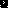 